PROFOIL™ LITHIUM PLUS钛箔剃须刀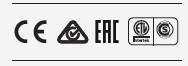 ©2018 Andis Company, Sturtevant, WI U.S.A.（美国威斯康星州斯特蒂文特Andis公司）1-800-558-9441  info@andisco.com  www.andis.com  2018-748andisevery style. every groom. every cut.目录表专业B&B国际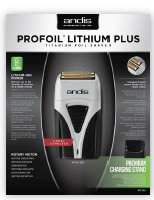 含优质立式充电支架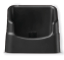 锂离子电源，一次充电，使用时间长达80分钟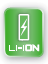 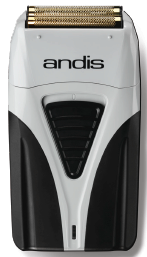 货号：17205型号：TS-2额定值：100-240V，50-60HzUPC：0 40102 17205 2包装尺寸：10’’高 x 8”宽x 2.5”深（1.0lbs）25.1cm x 20cm x 6.3cm（0.45kg）标准包装尺寸：10.5”高 x 8.25”宽 x 15.5”深26.7 cm x 20.9 cm x 39.3 cm标准包装数量：6装运重量：6.4lbs(2.9kg)一年保修美国制造 国内外零件•	锂离子电池提供最大功率•	一次充电，使用时间长达80分钟•	含优质立式充电支架•	轻便型 - 重量小于5盎司•	柔软握把，给您带来安全舒适的感觉•	功能强大且安静平稳的旋转马达•	低过敏性金钛箔，剃须无刺激更换钛箔和刀片（＃17155）仅更换钛箔（＃17160）更换适用于英国、欧洲、澳大利亚、巴西和墨西哥的充电转接器和插头转接器（＃17190）Profoil™ Lithium Plus套件包含：•	剃须刀•	优质立式充电支架•	充电转接器•	适用于英国、欧洲、澳大利亚、巴西、美国/墨西哥和阿根廷的插头转接器•	清洁刷•	保护罩